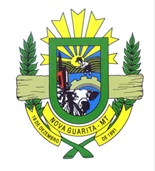 ESTADO DE MATO GROSSOCÂMARA MUNICIPAL DE VEREADORES NOVA GUARITA Gabinete do Presidente18ª SESSÃO ORDINÁRIADia 16 de outubro de 2023— 08h00min —— PEQUENO EXPEDIENTE —1. ATA DA SESSÃOASSUNTO: Ata Nº. 17/2023 da Sessão Ordinária do dia 02.10.2023Ata Nº17/2023 da Sessão Extraordinária do dia 04.10.2023 Ata Nº18/2023 da Sessão Extraordinária do dia 04.10.2023. 2. LEITURA DOS EXPEDIENTES RECEBIDOS E EXPEDIDOSINDICAÇÃO Nº 047/2023- “SOLICITA QUE SEJAM CONSTRUÍDAS ARQUIBANCADAS NA QUADRA MUNICIPAL.”.OFÍCIO Nº075/23/SMA/PMNG- “VENHO POR MEIO DESTE COMUNICAR A ESTA CASA LEGISLATIVA O PLANO DE SUSTENTABILIDADE DO EMPREENDIMENTO DE IMPLANTAÇÃO DE PAVIMENTAÇÃO ASFÁLTICA NO PERÍMETRO URBANO, NO MUNICÍPIO DE NOVA GUARITA-MT”.OFÍCIO Nº 348/2023/DPRN- “INFORMAÇÃO DO PAGAMENTO DE EMENDA PARLAMENTAR DA EX-DEPUTADA FEDERAL PROFESSORA ROSA NEIDE, REFERENTE AO EXERCÍCIO 2023”.PROJETO DE LEI COMPLEMENTAR Nº 094/2023-  “SÚMULA: ALTERA A REDAÇÃO DO INCISO II, DO ART. 24º, DA LEI COMPLEMENTAR Nº 088/2023, E DÁ OUTRAS PROVIDÊNCIAS”.PROJETO DE LEI MUNICIPAL Nº 964/2023- “EMENTA: ALTERA A LEI MUNICIPAL 962/2023 E AUTORIZA A CONCEDER AUXILIO COMPLEMENTAR AOS MÉDICOS VINCULADOS AO PROGRAMA MÉDICOS PELO BRASIL, E DÁ OUTRAS PROVIDÊNCIAS”.— ORDEM DO DIA –PROJETO DE LEI MUNICIPAL Nº 963/2023- “AUTORIZA O PODER EXECUTIVO MUNICIPAL A ALIENAR, VIA DOAÇÃO COM ENCARGOS, OS IMÓVEIS ESPECIFICADOS, AO SINDICATO RURAL DE NOVA GUARITA, E DÁ OUTRAS PROVIDÊNCIAS. ”INDICAÇÃO Nº 040/2023- “PINTAR QUEBRA-MOLAS E FAIXAS DE PEDESTRES DENTRO DO PERÍMETRO URBANO”. INDICAÇÃO Nº 041/2023- “SOLICITA QUE O CAMINHÃO PIPA MOLHE OS CAMPOS DE FUTEBOL DAS COMUNIDADES NO PERÍODO DA SECA”. INDICAÇÃO Nº 042/2023- “PLACAS DE SINALIZAÇÃO DOS QUEBRA-MOLAS E PLACAS DE PARE EM TODAS AS RUAS”. INDICAÇÃO Nº 043/2023- “SOLICITA AO EXECUTIVO QUE O POSTO DE SAÚDE LOCALIZADO NA SEGUNDA AGROVILA SEJA DOADO A UMA ASSOCIAÇÃO DE MULHERES EMPREENDEDORAS”. INDICAÇÃO Nº 044/2023- “CONSTRUÇÃO DE UM QUEBRA-MOLAS EM FRENTE À COMUNIDADE AEROPORTO”. INDICAÇÃO Nº 045/2023- “SOLICITA AO EXECUTIVO QUE SEJA ADQUIRIDO UM GERADOR DE ENERGIA PARA A ESTAÇÃO DE CAPTAÇÃO DE NOVA GUARITA-MT”. INDICAÇÃO Nº 046/2023- “SOLICITA AO MAPA (MINISTÉRIO DE AGRICULTURA PECUÁRIA E ABASTECIMENTO) QUE SEJA VIABILIZADO RECURSOS FINANCEIROS, PARA A AQUISIÇÃO DE UMA PATRULHA AGRÍCOLA”. MOÇÃO DE APLAUSO Nº 03/2023- “MOÇÃO DE APLAUSO PARA OS ATLETAS DE NOVA GUARITA-MT”.                                                                  DIVINO PEREIRA GOMES      Presidente                                                                   Nova Guarita- MT, 11 de outubro de 2023.Avenida dos Migrantes, Travessa Moacir Kramer S/nº – Centro – CEP 78508-000 – Nova Guarita - MT – Fone: (66) 3574-1166.Email: legislativo@novaguarita.mt.leg.br site: www.novaguarita.mt.leg.b